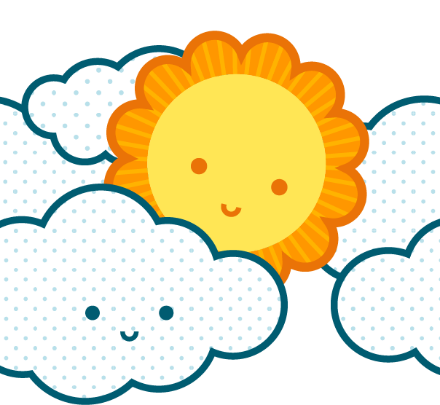 [Vaše meno][Ulica]
[Mesto, PSČ][Telefón][E-mailová adresa]@twitter: [Meno používateľa na Twitteri][Webová adresa][Vaše meno][Ulica]
[Mesto, PSČ][Telefón][E-mailová adresa]@twitter: [Meno používateľa na Twitteri][Webová adresa][Vaše meno][Ulica]
[Mesto, PSČ][Telefón][E-mailová adresa]@twitter: [Meno používateľa na Twitteri][Webová adresa][Vaše meno][Ulica]
[Mesto, PSČ][Telefón][E-mailová adresa]@twitter: [Meno používateľa na Twitteri][Webová adresa][Vaše meno][Ulica]
[Mesto, PSČ][Telefón][E-mailová adresa]@twitter: [Meno používateľa na Twitteri][Webová adresa][Vaše meno][Ulica]
[Mesto, PSČ][Telefón][E-mailová adresa]@twitter: [Meno používateľa na Twitteri][Webová adresa][Vaše meno][Ulica]
[Mesto, PSČ][Telefón][E-mailová adresa]@twitter: [Meno používateľa na Twitteri][Webová adresa][Vaše meno][Ulica]
[Mesto, PSČ][Telefón][E-mailová adresa]@twitter: [Meno používateľa na Twitteri][Webová adresa][Vaše meno][Ulica]
[Mesto, PSČ][Telefón][E-mailová adresa]@twitter: [Meno používateľa na Twitteri][Webová adresa][Vaše meno][Ulica]
[Mesto, PSČ][Telefón][E-mailová adresa]@twitter: [Meno používateľa na Twitteri][Webová adresa]